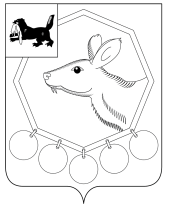 ДУМА Муниципального образования «Баяндаевский район» Иркутской областиРЕШЕНИЕот 30 января 2018 года О РЕЗУЛЬТАТАХ ОПЕРАТИВНО-СЛУЖЕБНОЙ ДЕЯТЕЛЬНОСТИ ЗА 2017 ГОДЗаслушав отчет временно исполняющего обязанности начальника МО МВД России «Эхирит-Булагатский» Пилунова В.В. о результатах оперативно-служебной деятельности за 2017 год, представленный в целях получения достоверной информации о деятельности органов внутренних дел, обеспечения открытости и публичности в деятельности полиции, повышения уровня доверия граждан к сотрудникам органов внутренних дел, на  основании части 3 статьи 8 Федерального закона от 07.02.2011 N 3-ФЗ «О полиции», руководствуясь ст.ст. 27, 47 Устава муниципального образования «Баяндаевский район»,ДУМА РЕШИЛА:Принять информацию по отчёту временно исполняющего обязанности начальника МО МВД России «Эхирит-Булагатский» Пилунова Вадима Валерьяновича о результатах оперативно-служебной деятельности за 2017 год к сведению.Направить настоящее решение в МО МВД России «Эхирит-Булагатский».Настоящее решение вступает в силу со дня его подписания.                     Председатель Думы               муниципального образования                   «Баяндаевский район»                                   В.И. Здышовс. Баяндай«30» января 2018 год № 26/7